Муниципальное автономное общеобразовательное учреждение «Православная гимназия во имя преподобного Саввы Сторожевского» городского округа Звенигород143180, Московская область, г. о. Звенигород, ул. Московская, 35.+7 (498) 697-68-77, www.zveng.ru, zveng2012@yandex.ruПатриотическая познавательная игра для младших школьников «По дорогам фронтовым» Выполнила: Никитенкова Елена Николаевнаг. о. ЗвенигородСценарий Игра для младших школьников - одна из форм военно-прикладных игровых программ.Цель  игры: гражданско-патриотическое воспитание младших школьников.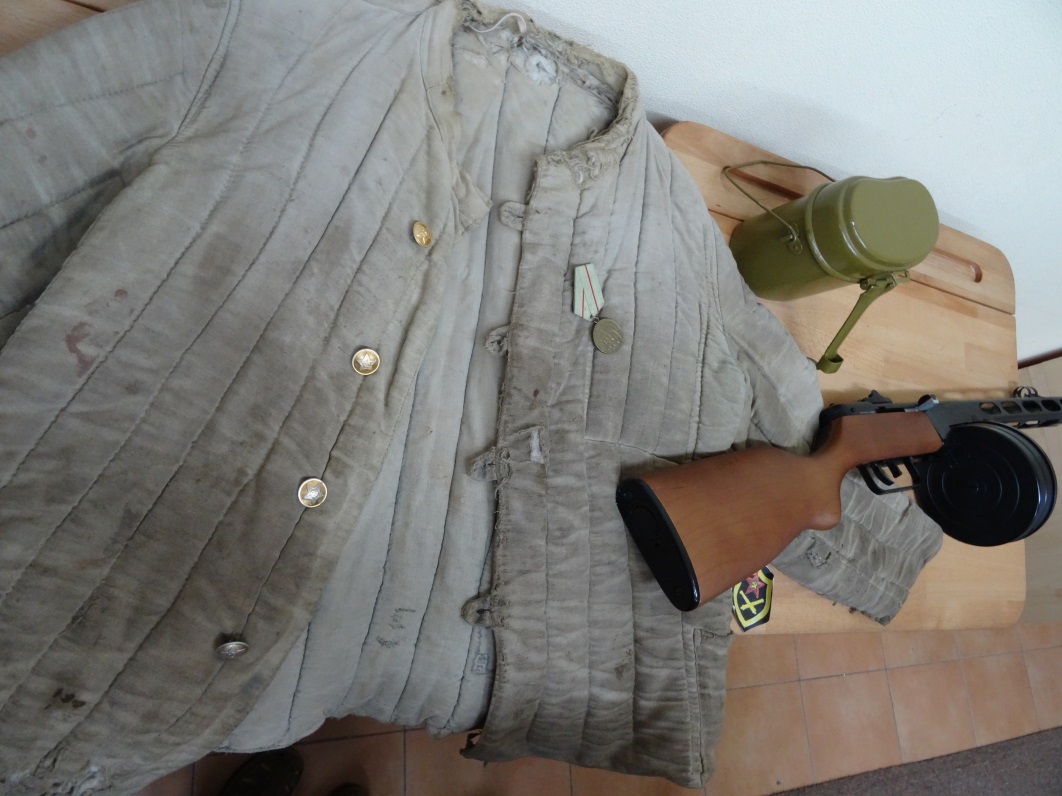 Задачи игры: 1.	Расширение знаний и представлений детей о героических подвигах Советской Армии в Великой Отечественной войне.2.	Воспитание чувства любви к своей Отчизне, уважения к её  защитникам, желание защищать Родину.3.	Формирование навыков здорового образа жизни, гражданской ответственности и дисциплинированности.4.	Развитие смекалки, умения работать в команде, развитие интереса младших школьников к истории Отечества; привлечение детей младшего школьного возраста к активной совместной творческой деятельности.Участники игры: смешанные команды обучающихся 1-4 классов (по 15 человек в команде).Место проведения игры – классные кабинеты, музыкальный зал. Время проведения – с 13:30-15:00. Время занятия на станции – 20 минут, переход на следующую станцию – 2 минуты.Предварительная работа:- выбор отрядами рода войск, подготовка военной формы участниками игры, изготовление нашивок, выбор командира, разучивание песни и стихов, строевых команд;-   выпуск боевых листков отрядов;-   составление боевых заданий (маршрутных листов);-   оформление кабинетов (расстановка мебели, наглядные материалы);-   подготовка информации и заданий для опорных пунктов;Для участия в игре каждый отряд (смешанный, из учеников 1-4 классов) готовит свою форму выбранного рода войск: летчиков, танкистов, пограничников, моряков, артиллеристов и т.д., изготавливают нашивки, выбирают командиров, разучивают песню, стихотворение, рисуют боевой листок.Механизм игры: Игра состоит из 4 этапов (опорных пунктов): «Парадный»; «Шифровальщики»; «Разведчики»; «Оружейная». Каждой команде выдается боевое задание-маршрутный лист, согласно которому движутся ребята. На прохождение каждого этапа выделяется определенное время – 20 минут. Игра начинается на станции «Дислокация войск», где команды детей участвуют в Смотре строя и песни.  Далее дети следуют по «опорным пунктам».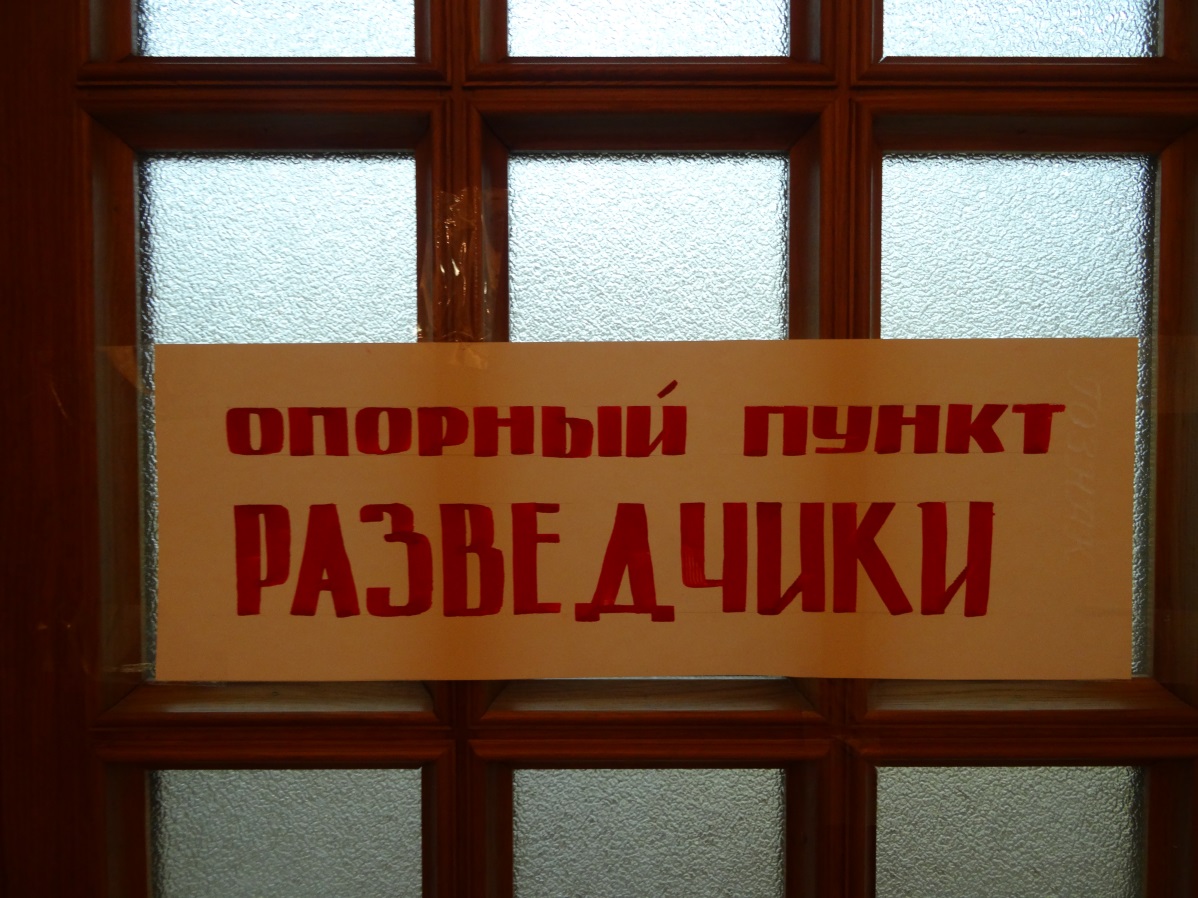 Оборудование и реквизит: боевые задания (маршрутные листы), таблички с названиями «опорных пунктов», зашифрованные сообщения, ключ для расшифровки, алфавит, разрезанная карта.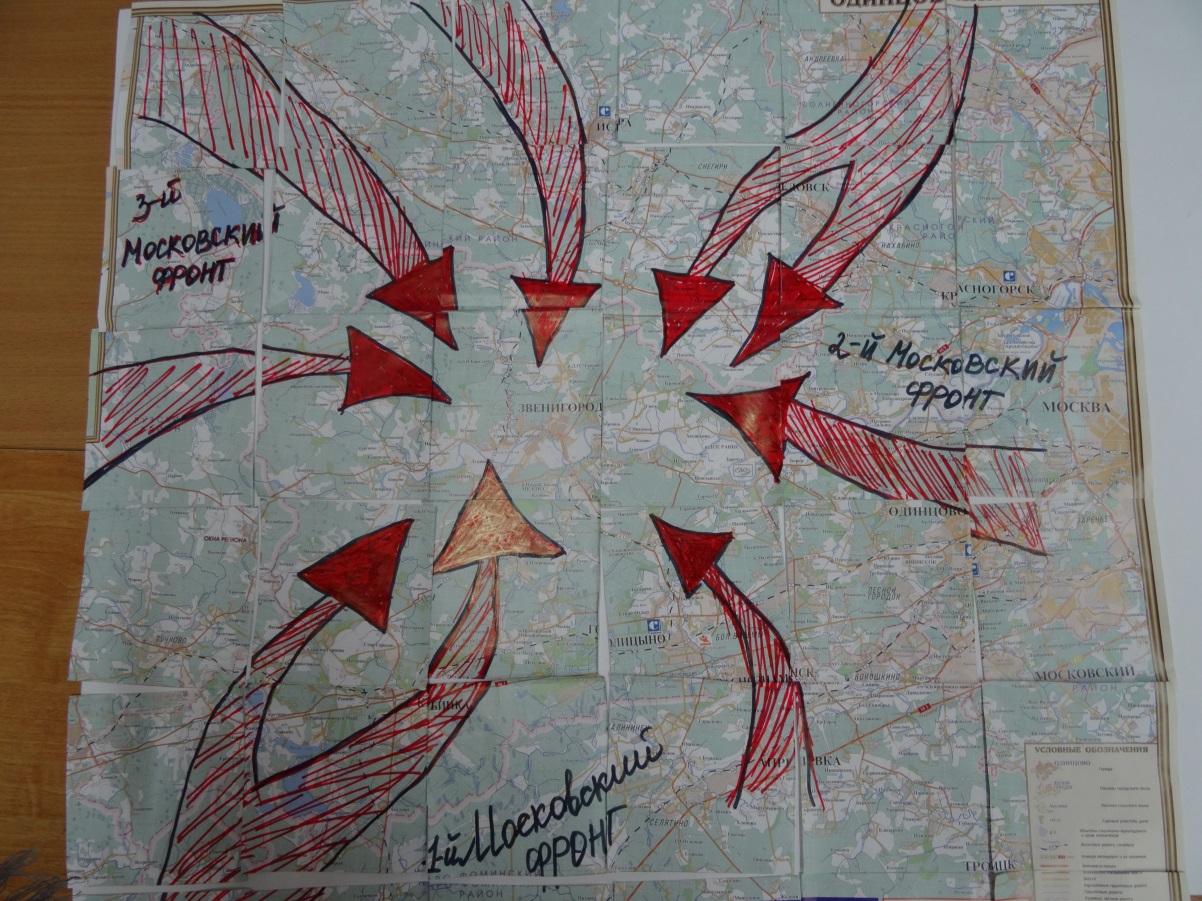 Действующие лица: ведущий, руководители опорных пунктов, отряды участников.Инструкция для руководителей опорных пунктов:- расстановка мебели, наглядные материалы,- сообщение информации по своей теме, - подготовка вопросов по теме,- объяснение порядка выполнения задания,- после выполнения наклеить в боевые задания (маршрутные листы) отметку о    выполнении. Инструкция для сопровождающих Сопровождающие организуют- построение в трапезной,- выступление отряда,- перемещение по маршруту,- в опорных пунктах: соблюдение тишину, помощь при выполнении задания (если нужно), предупреждение о времени пребывания на опорном пункте,- возвращение в трапезную и  построение после выполнения боевого задания,- выход по классам,- построение на улице.Инструктаж командиров отрядовКомандиры отрядов строят свои отряды в трапезной и на улице, при передвижении по опорным пунктам. Поручает кому-то из отряда нести листок с боевым задание. В трапезной до начала игры: Построить отряд- После слов командующего: «Командиры, подготовиться к сдаче рапорта командующему» Командиры командуют своим отрядам: Отряды, равняйся, смирно, равнение на середину. После слов командующего: «Командиру отряда “………” сдать рапорт!» командир маршевым шагом подходит к генералу и докладывает: Командир: Товарищ командующий! Отряд “………” построен. Командир отряда …… Рапорт сдан!После слов командующего: «Рапорт принят» Командир отряда  становится в строй.После слов командующего: «Командирам отрядов получить боевые задания»  командиры по очереди подходят к Марии Александровне и получают листки с боевым задание.В трапезной после игры: Построить отряд- После слов командующего: «Командирам отрядов отчитаться о выполнении боевого задания!»      Командиры командуют своим отрядам: Отряды, равняйся, смирно, равнение на середину.     После слов командующего: «Командиру отряда “……….” отчитаться о выполнении боевого задания! Командир маршевым шагом подходит к генералу и докладывает:Командир: Товарищ командующий! Отряд “………” боевое задание выполнил. Командир отряда …… (передает лист с боевым заданием командующему)После слов командующего: «Стать в строй!»   Командир отряда становится в строй.Ход игрыОтряды построены в трапезной буквой П.Общая молитваВедущий: Добрый день, дорогие ребята! Мы рады приветствовать вас на нашей военной игре  …. В этом году наша страна отмечает очень важную дату в своей истории. Вы знаете, какая это дата?70 - лет со дня победы в Великой Отечественной войне.Ведущий: Почти четыре долгих, страшных, горьких года длилась эта война. Сколько горя она принесла! На этой неделе мы с вами вспоминали о блокаде Ленинграда, говорили о тех лишениях, которые перенесли жители этого города. Каждый день той великой войны был примером стойкости, смелости, силы духа и героизма. Много было боев и сражений, ранений и смертей, потерь и наград. Весь народ и на фронте, и в тылу приближал эту «одну на всех» победу. И конечно, нам каждый день нужно помнить, что такое война, какая тяжелая это доля, как много нужно было преодолеть, чтобы победить.  Сегодня мы попробуем ненадолго стать военными – защитниками своего Отечества. 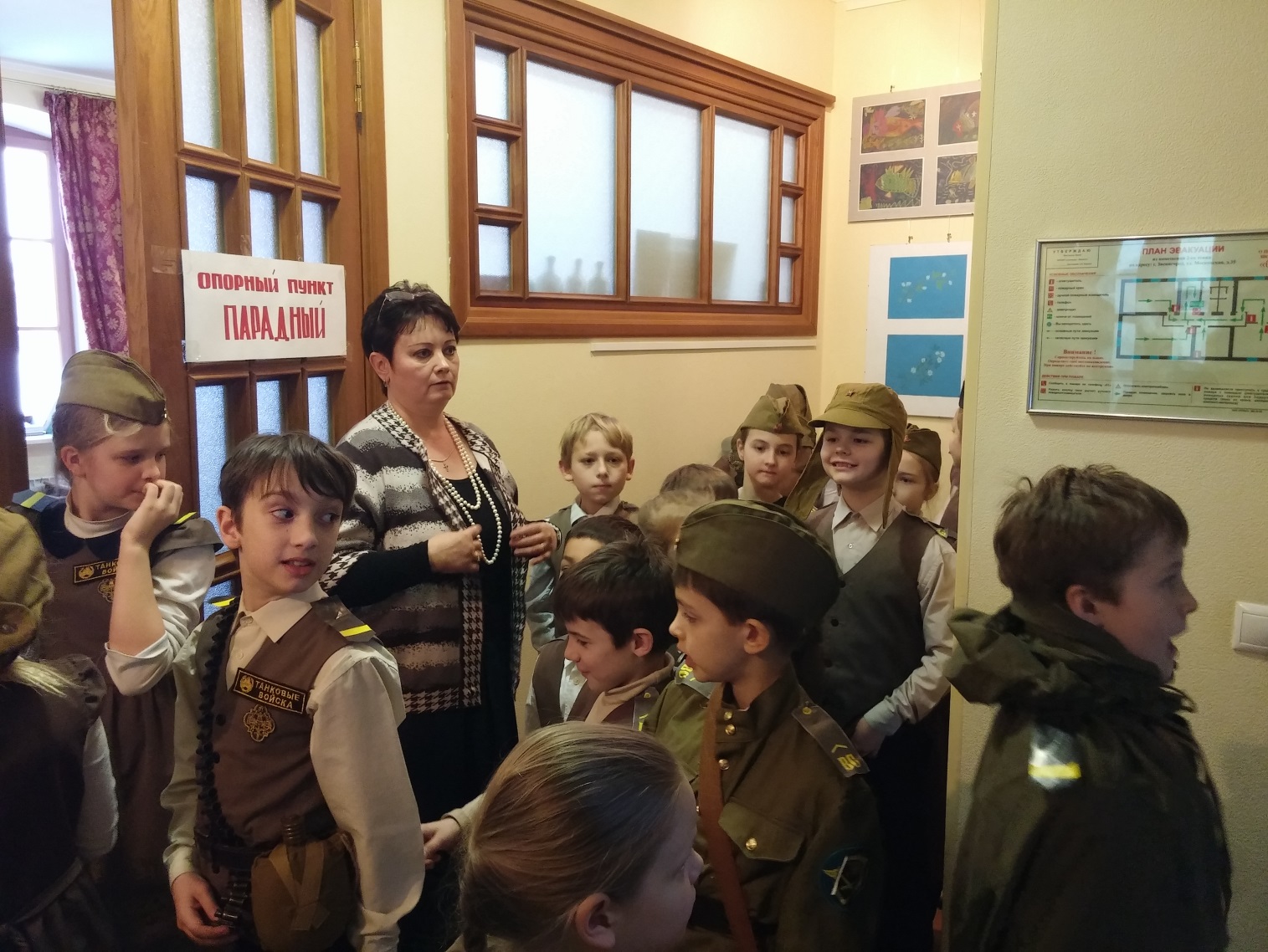 В состав нашей армии входят подразделения танкистов, артиллеристов, летчиков. К ней примкнули также помощники регулярной армии, которые действовали в тылу врага,   - партизаны.Итак, начинаем нашу игру. Командиры, подготовиться к сдаче рапорта командующему.Командиры командуют своим отрядам: Отряды, равняйся, смирно, равнение на середину. 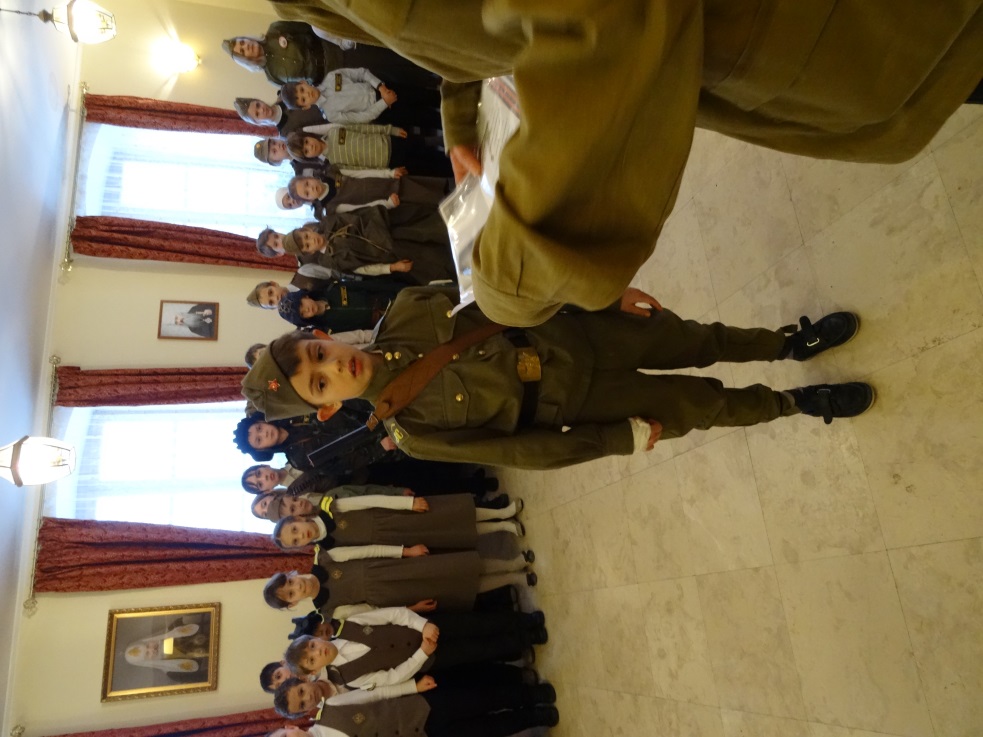 Командующий: Командиру отряда “Артиллеристы” сдать рапорт!Командир маршевым шагом подходит к генералу и докладывает:Командир: Товарищ командующий! Отряд “Артиллеристы” построен. Командир отряда …… Рапорт сдан!Командующий: Рапорт принят!Командир отряда “Артиллеристы” становится в строй.Командующий: Командиру отряда “Летчики” сдать рапорт!Командир маршевым шагом подходит к генералу и докладывает:Командир: Товарищ командующий! Отряд “Летчики” построен. Командир отряда …… Рапорт сдан!Командующий: Рапорт принят!Командир отряда “Летчики” становится в строй.Командующий: Командиру отряда “Танкисты” сдать рапорт!Командир маршевым шагом подходит к генералу и докладывает:Командир: Товарищ командующий! Отряд “Танкисты” построен. Командир отряда …… Рапорт сдан!Командующий: Рапорт принят!Командир отряда “Танкисты” становится в строй.Командующий: Командиру отряда “Партизаны” сдать рапорт!Командир маршевым шагом подходит к генералу и докладывает:Командир: Товарищ командующий! Отряд “Партизаны” построен. Командир отряда …… Рапорт сдан!Командующий: Рапорт принят!Командир отряда “Партизаны” становится в строй.Слова Марии Александровны.Командующий: Отрядам приготовиться к представлению своих родов войск.    (Каждый отряд называет себя, рассказывает о своем роде войск, показывает и сдает боевой листок командующему, рассказывает стихотворение, поет песню).Сейчас вы получите боевое задание, в котором указан порядок перемещения вашего отряда по опорным пунктам. На каждом «опорном пункте» у вас будет задание, выполняя которое вы вносите свой вклад в общую победу. Все отряды  получат планы, согласно которым они должны будут передвигаться. Командующий: Задание понятно? Командиры: (с места)  Так точно!Командующий: Командирам отрядов получить боевые задания.    (Командиры по очереди подходят к Марии Александровне и получают листки с боевым заданием).Командующий: Отрядам приступить к выполнению задания. Отряды, равняйся, направо, для выполнения боевого задания шагом марш.    (Под музыку….. все по очереди выходят из трапезной по своим маршрутам). 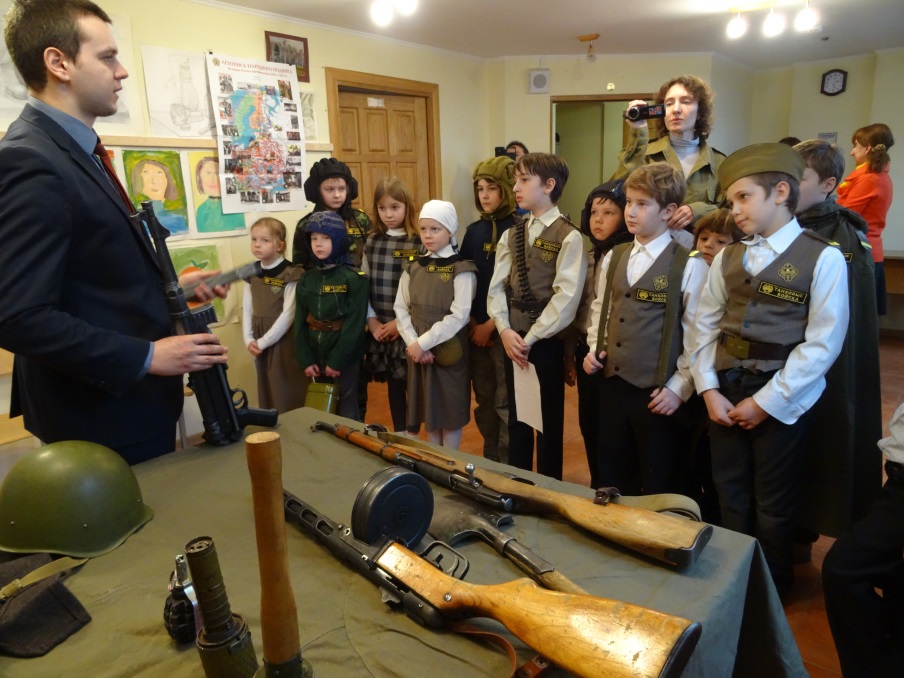 Руководители опорных пунктов уже в кабинетах. После выполнения заданий все собираются в трапезной. Построение то же, что и в начале игры.Командующий: Командирам отрядов отчитаться о выполнении боевого задания!     Командиры командуют своим отрядам: Отряды, равняйся, смирно, равнение на середину.       Командующий: Командиру отряда “Артиллеристы” отчитаться о выполнении боевого задания!Командир маршевым шагом подходит к генералу и докладывает:Командир: Товарищ командующий! Отряд “Артиллеристы” боевое задание выполнил. Командир отряда …… (передает лист с боевым заданием командующему)Командующий: Стать в строй!Командир отряда “Артиллеристы” становится в строй.Командующий: Командиру отряда “Летчики” отчитаться о выполнении боевого задания!Командир маршевым шагом подходит к генералу и докладывает:Командир: Товарищ командующий! Отряд “Летчики” боевое задание выполнил. Командир отряда …… (передает лист с боевым заданием командующему)Командующий: Стать в строй!Командир отряда “Летчики” становится в строй.Командующий: Командиру отряда “Танкисты” отчитаться о выполнении боевого задания!Командир маршевым шагом подходит к генералу и докладывает:Командир: Товарищ командующий! Отряд “Танкисты” боевое задание выполнил. Командир отряда …… (передает лист с боевым заданием командующему)Командующий: Стать в строй!Командир отряда “Танкисты” становится в строй.Командующий: Командиру отряда “Партизаны” отчитаться о выполнении боевого задания!Командир маршевым шагом подходит к генералу и докладывает:Командир: Товарищ командующий! Отряд “Партизаны” боевое задание выполнил. Командир отряда …… (передает лист с боевым заданием командующему)Командующий: Стать в строй!Командир отряда “Партизаны” становится в строй.Командующий: Вольно!      Товарищи бойцы! Вы отлично справились с боевым заданием. Я хочу выразить вам свою благодарность за участие в сегодняшней игре….                                                                       Слова о праздновании победыОбщая молитва  Командующий: Отряды, равняйся, направо, по местам базирования шагом марш.    (Под музыку….. все по очереди выходят из трапезной по своим классам). 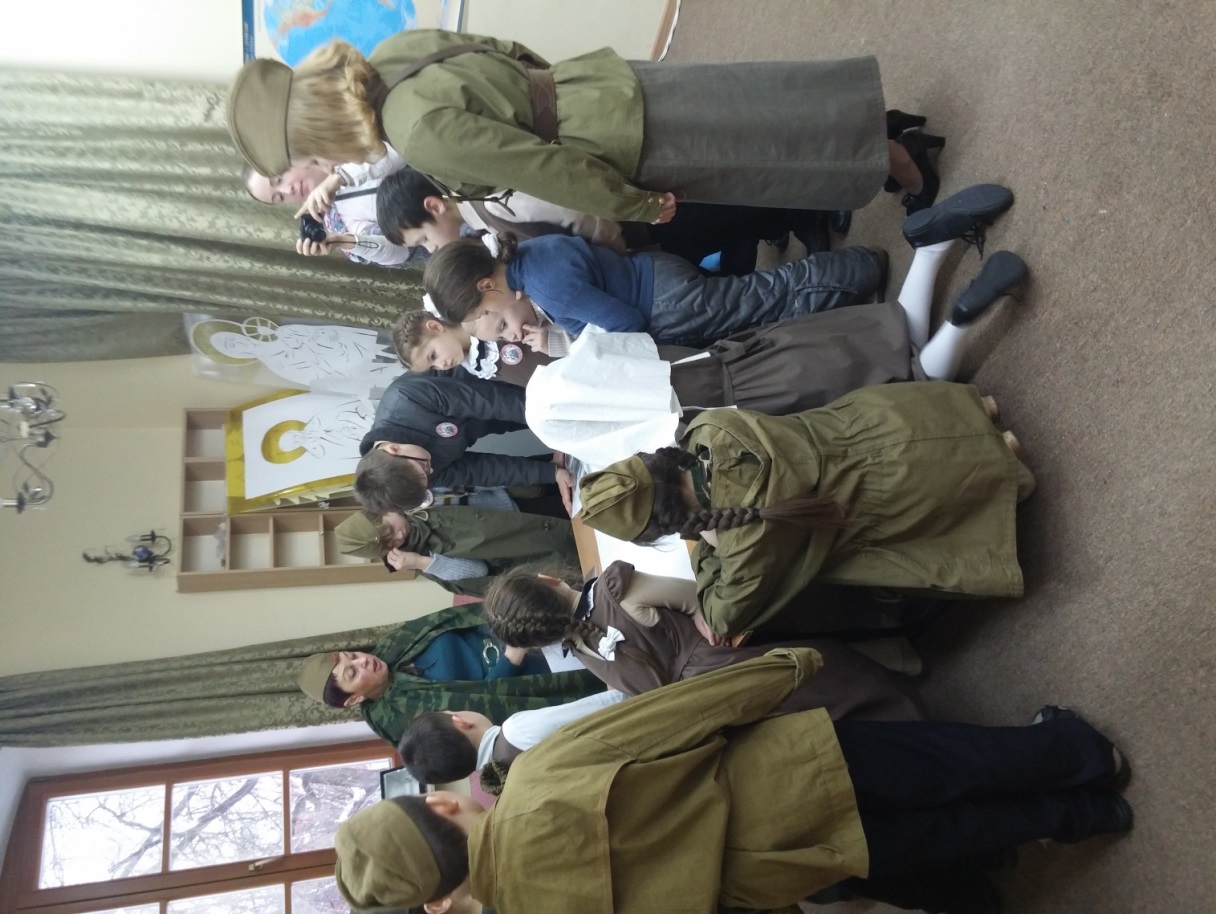 Одеваются и выходят на улицу по классам: сначала 1 и 2 класс, затем 3 и 4.                 Сопровождающие выходят на улицу раньше детей и встречает их,                                             кл. руководители контролируют сбор детей в раздевалке. Построение на улице по отрядам, построение прежнее.   Командующий объясняет, что предстоит дать маленький салют в знак победы. Выстрел должен быть общим и одновременным. Все ждут команды.                                      Организаторы раздают детям и взрослым хлопушки.Командующий: В ознаменование выполненного боевого задания и общей победы в военной игре произведем залп в воздух и троекратное «ура». Отряды! Приготовиться к залпу!      (Все должны правильно взять хлопушки в руки, стать друг к другу на  расстоянии шага, держать хлопушку на вытянутой руке, показать как нужно).Командующий: Залп! (Все стреляют)  Все вместе:  Ура! Ура! Ура! Игра окончена.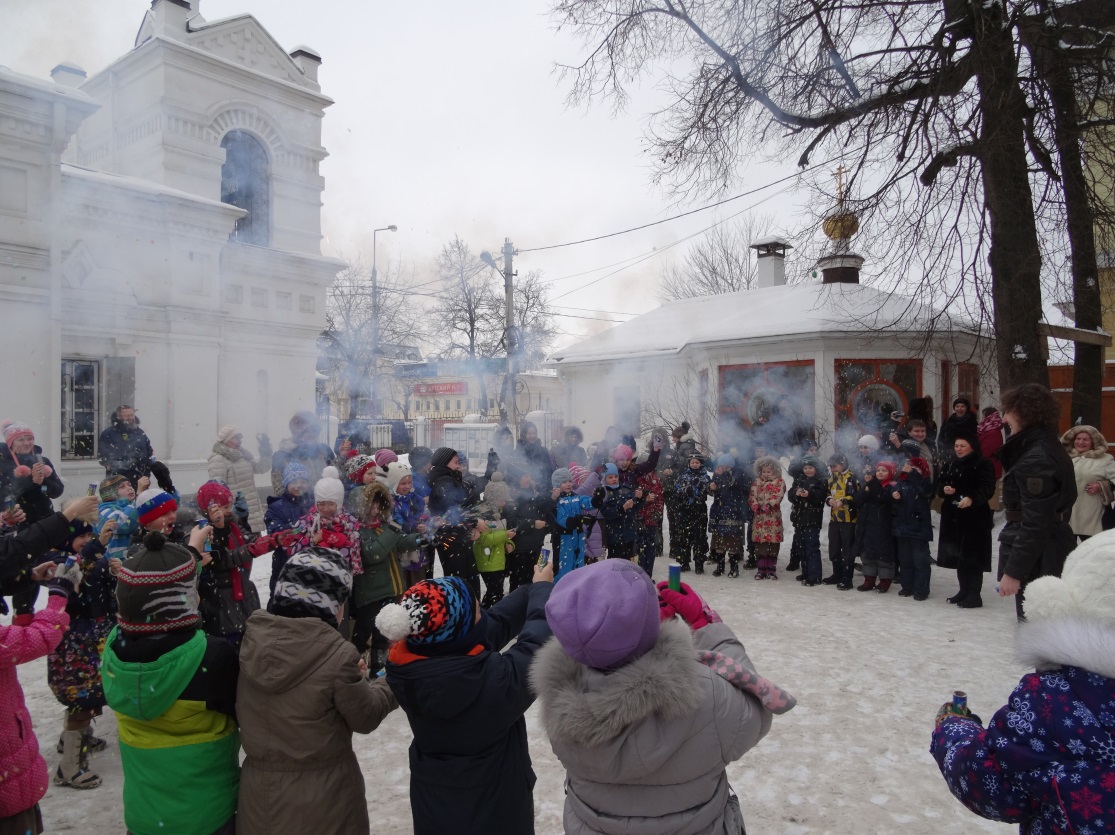 Тексты для зашифровки:Родина-Мать зовет! Все для фронта, все для победы над врагом!Долой немецко-фашистских захватчиков!Никакой пощады немецко-фашистским оккупантам!Братья-партизаны! Уничтожайте немецко-фашистских разбойников и ждите нашего прихода!Беспощадно разгромим и уничтожим врага! Смерть немецко-фашистским оккупантам! 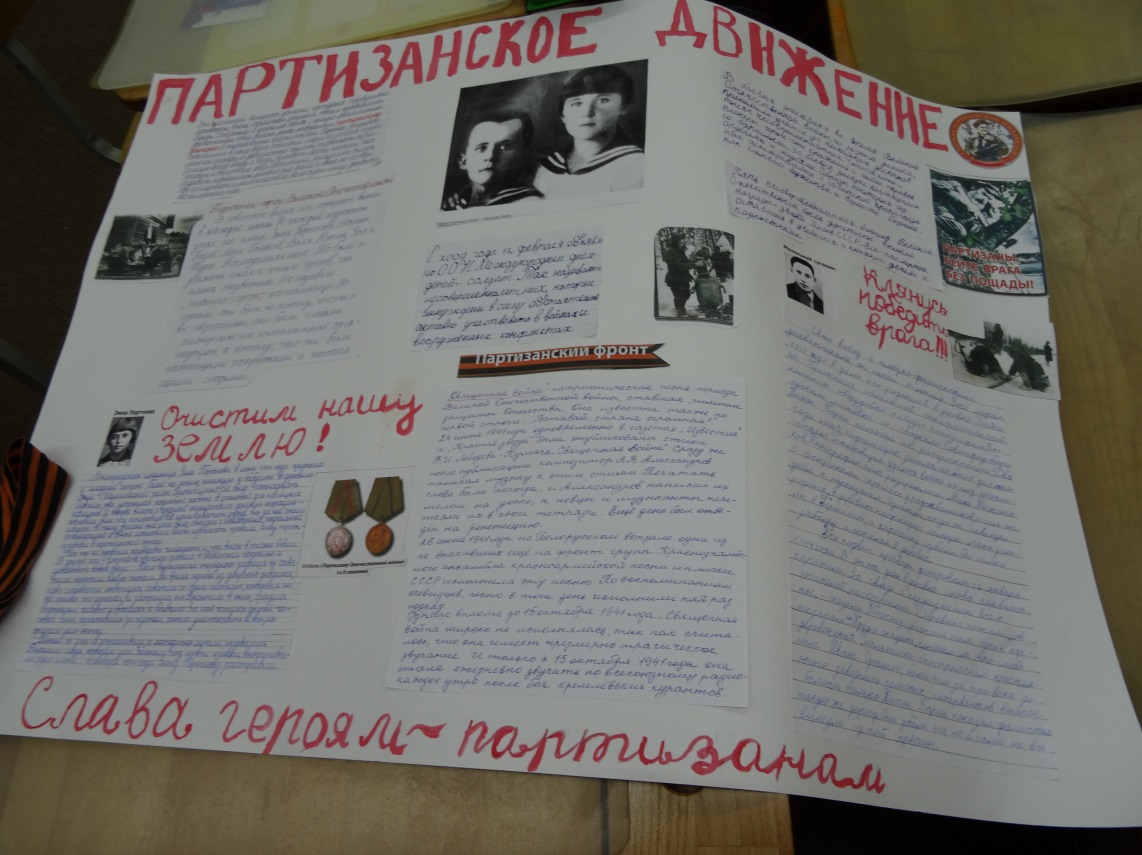 